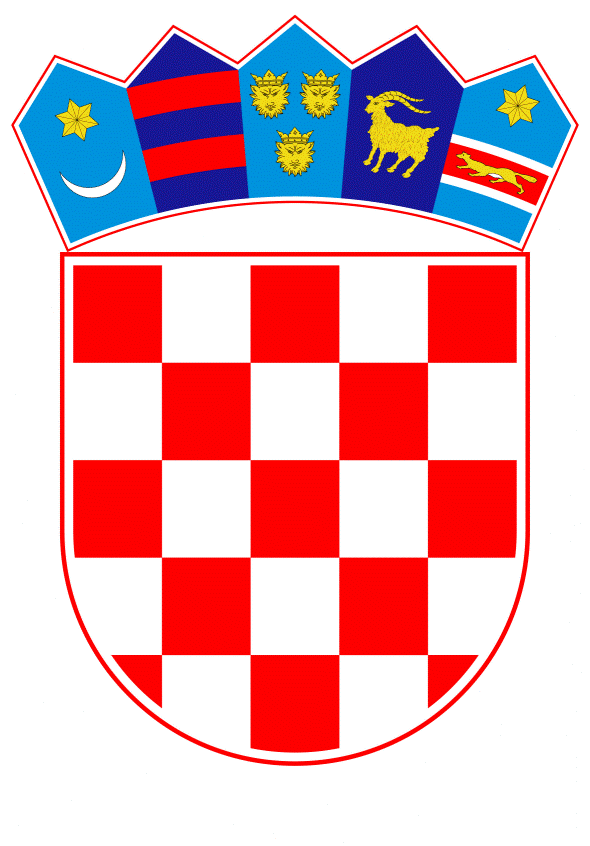 VLADA REPUBLIKE HRVATSKEZagreb, 8. srpnja 2021.______________________________________________________________________________________________________________________________________________________________________________________________________________________________Banski dvori | Trg Sv. Marka 2  | 10000 Zagreb | tel. 01 4569 222 | vlada.gov	Na temelju članka 31. stavka 2. Zakona o Vladi Republike Hrvatske („Narodne novine“, br. 150/11., 119/14., 93/16. i 116/18.), a u vezi sa člankom 8. podstavkom 1. Zakona o razvojnoj suradnji i humanitarnoj pomoći inozemstvu („Narodne novine“, broj 146/08.), Vlada Republike Hrvatske je na sjednici održanoj __________ donijelaO D L U K Uo sudjelovanju u programu Partnerstva za razvojnu suradnju Vlade Sjedinjenih Američkih Država, u Ukrajini s projektom „Procjena zapreka u prevenciji i liječenju HIV-a uslijed pandemije COVID-19“ Škole narodnog zdravlja „Andrija Štampar“ Medicinskog fakulteta Sveučilišta u ZagrebuI.	Prihvaća se prijedlog Ministarstva vanjskih i europskih poslova o sudjelovanju u programu Partnerstva za razvojnu suradnju Vlade Sjedinjenih Američkih Država, u Ukrajini s projektom „Procjena zapreka u prevenciji i liječenju HIV-a uslijed pandemije COVID-19“ Škole narodnog zdravlja „Andrija Štampar“ Medicinskog fakulteta Sveučilišta u Zagrebu  (u daljnjem u tekstu: projekt), dostavljen Vladi Republike Hrvatske aktom, KLASA: 302-01/21-01/2, URBROJ: 521-VIII-03-21-8, od 7. lipnja 2021.II.Zadužuje se Ministarstvo vanjskih i europskih poslova za koordinaciju pripreme izvršenja aktivnosti iz točke I. ove Odluke u suradnji sa Školom narodnog zdravlja „Andrija Štampar“ Medicinskog fakulteta Sveučilišta u Zagrebu (u daljnjem tekstu: nositelj projekta) i Državnim tajništvom Vlade Sjedinjenih Američkih Država. Zadužuje se Ministarstvo vanjskih i europskih poslova za isplatu iznosa od 50.000,00 USD, u kunskoj protuvrijednosti prema srednjem tečaju Hrvatske narodne banke na dan isplate, nositelju projekta te za sklapanje memoranduma o suglasnosti s nositeljem projekta.III. 	Sredstva za provedbu ove Odluke osigurana su u Državnom proračunu Republike Hrvatske za 2021. godinu i projekcijama za 2022. i 2023. godinu na pozicijama Ministarstva vanjskih i europskih poslova, Aktivnosti K776046 Razvojna suradnja, izvor financiranja 11 Opći prihodi i primici, skupini računa 36 Pomoći dane u inozemstvo i unutar općeg proračuna. IV.	Ova Odluka stupa na snagu danom donošenja.KLASA:URBROJ:Zagreb,PREDSJEDNIK  mr. sc. Andrej PlenkovićOBRAZLOŽENJE Sukladno članku 8. podstavku 1. Zakona o razvojnoj suradnji i humanitarnoj pomoći inozemstvu („Narodne novine“, broj 146/08.) i Nacionalnoj strategiji razvojne suradnje za razdoblje 2017. do 2021. godine („Narodne novine“, broj 107/17.), Ministarstvo vanjskih i europskih poslova uputilo je na donošenje Vladi Republike Hrvatske na temelju članka 31. stavka 2. Zakona o Vladi Republike Hrvatske („Narodne novine“, br. 150/11., 119/14., 93/16. i 116/18.), Odluku o sudjelovanju u programu Partnerstva za razvojnu suradnju Vlade Sjedinjenih Američkih Država, u Ukrajini s projektom „Procjena zapreka u prevenciji i liječenju HIV-a uslijed pandemije COVID-19“ Škole narodnog zdravlja „Andrija Štampar“ Medicinskog fakulteta Sveučilišta u Zagrebu.Vlada Sjedinjenih Američkih Država od 2012. godine provodi program Partnerstva za razvojnu suradnju, kroz kojeg promiče vladavinu prava, razvoj civilnog društva, dobro upravljanje, suzbijanje korupcije i gospodarski rast u partnerskim državama Zapadnog Balkana, Euroazije i Srednje Azije. U siječnju 2021. godine Državno tajništvo Sjedinjenih Američkih Država pokrenulo je osmi krug programa Partnerstva za razvojnu suradnju (dalje u tekstu: program). Program je namijenjen izgradnji partnerstva s državama korisnicama u suradnji s 11 vlada donatora iz Srednje i Istočne Europe, država članica Europske unije, kroz sufinanciranje aktivnosti međunarodne razvojne suradnje na području razmjene iskustva i dobre prakse iz procesa tranzicije i EU integracija. Države potencijalni korisnici osmog kruga programa su Bjelarus, Gruzija, Kazahstan, Kirgistan, Moldova, Sjeverna Makedonija, Srbija, Tadžikistan, Uzbekistan i Ukrajina. Vlada Sjedinjenih Američkih Država sufinancira prihvaćene projekte s udjelom do 50% vrijednosti projekta, dok europski partneri sudjeluju s ostatkom vrijednosti. Na poziv američke strane na uključivanje Vlade Republike Hrvatske u osmi krug programa prijavom na javni poziv za odabir projekata za sufinanciranje u 2021. godini, polazeći od činjenice da je Ukrajina Nacionalnom strategijom razvojne suradnje za razdoblje 2017. do 2021. godine („Narodne novine“, broj 107/17) određena kao programska država, Ministarstvo vanjskih i europskih poslova je u suradnji s američkom stranom utvrdilo potrebe na području promicanja zdravlja s obzirom na pandemiju bolesti COVID-19 u Ukrajini te je potaknulo Školu narodnog zdravlja „Andrija Štampar“ Medicinskog fakulteta u Zagrebu (dalje u tekstu: nositelj projekta) na prijavu na javni poziv programa kojeg raspisuje američka strana. Nositelj projekta je u suradnji s projektnim partnerom Centrom za javno zdravstvo Ukrajine prijavio projekt „Procjena zapreka u prevenciji i liječenju HIV-a uslijed pandemije COVID-19“ (dalje u tekstu: projekt) u ukupnoj vrijednosti od 100.000,00 USD. Projekt je prošao stručnu evaluaciju američke strane i prihvaćen je za sufinanciranje u udjelu od 50% vrijednosti. Projekt će se provesti u Ukrajini u razdoblju od srpnja 2021. do svibnja 2022. godine.Realizacijom ovog projekta će se ostvariti višestruki rezultati, kako u području zdravstva i epidemiologije, tako i za opću dobrobit ukrajinskog stanovništva. Projektom se promiču najbolje stručne prakse i iskustva hrvatskih znanstvenih institucija, a kako su u projektu partnerske zemlje SAD i Ukrajina, daje se doprinos i vanjsko-političkim ciljevima Vlade Republike Hrvatske. Odlukom se zadužuje Ministarstvo vanjskih i europskih poslova za koordinaciju pripreme izvršenja projekta te sklapanje memoranduma o suglasnosti s nositeljem projekta. Ministarstvo vanjskih i europskih poslova zadužuje se za isplatu iznosa od 50.000,00 USD nositelju projekta, u kunskoj protuvrijednosti prema srednjem tečaju HNB-a na dan isplate.  Financijska sredstva za provedbu Odluke osigurana su u Državnom proračunu Republike Hrvatske za 2021. godinu i projekcijama za 2022. i 2023. godinu na razdjelu 048 – MVEP,  Aktivnosti K776046.Predlagatelj:Ministarstvo vanjskih i europskih poslova Predmet:Prijedlog odluke o sudjelovanju u programu Partnerstva za razvojnu suradnju Vlade Sjedinjenih Američkih Država, u Ukrajini s projektom „Procjena zapreka u prevenciji i liječenju HIV-a uslijed pandemije COVID-19“ Škole narodnog zdravlja „Andrija Štampar“ Medicinskog fakulteta Sveučilišta u Zagrebu